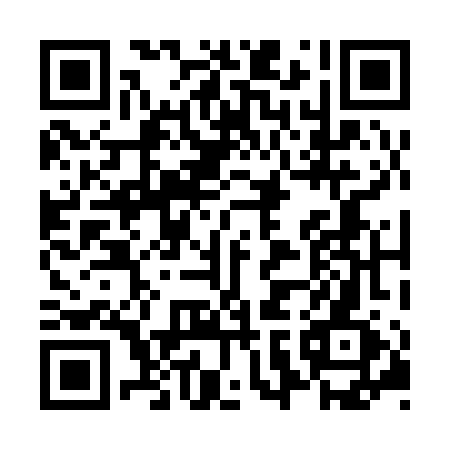 Ramadan times for Wuyishan City, ChinaMon 11 Mar 2024 - Wed 10 Apr 2024High Latitude Method: Angle Based RulePrayer Calculation Method: Muslim World LeagueAsar Calculation Method: ShafiPrayer times provided by https://www.salahtimes.comDateDayFajrSuhurSunriseDhuhrAsrIftarMaghribIsha11Mon5:045:046:2212:183:416:146:147:2712Tue5:035:036:2112:183:426:156:157:2813Wed5:025:026:2012:173:426:156:157:2914Thu5:015:016:1812:173:426:166:167:2915Fri5:005:006:1712:173:426:176:177:3016Sat4:594:596:1612:163:426:176:177:3017Sun4:574:576:1512:163:426:186:187:3118Mon4:564:566:1412:163:426:186:187:3119Tue4:554:556:1312:163:426:196:197:3220Wed4:544:546:1212:153:426:196:197:3321Thu4:534:536:1112:153:426:206:207:3322Fri4:514:516:1012:153:426:206:207:3423Sat4:504:506:0812:143:426:216:217:3424Sun4:494:496:0712:143:426:216:217:3525Mon4:484:486:0612:143:426:226:227:3626Tue4:474:476:0512:133:426:226:227:3627Wed4:454:456:0412:133:426:236:237:3728Thu4:444:446:0312:133:426:236:237:3729Fri4:434:436:0212:133:426:246:247:3830Sat4:424:426:0012:123:426:256:257:3931Sun4:414:415:5912:123:426:256:257:391Mon4:394:395:5812:123:426:266:267:402Tue4:384:385:5712:113:426:266:267:413Wed4:374:375:5612:113:426:276:277:414Thu4:364:365:5512:113:426:276:277:425Fri4:344:345:5412:113:426:286:287:426Sat4:334:335:5312:103:416:286:287:437Sun4:324:325:5212:103:416:296:297:448Mon4:314:315:5112:103:416:296:297:449Tue4:294:295:4912:093:416:306:307:4510Wed4:284:285:4812:093:416:306:307:46